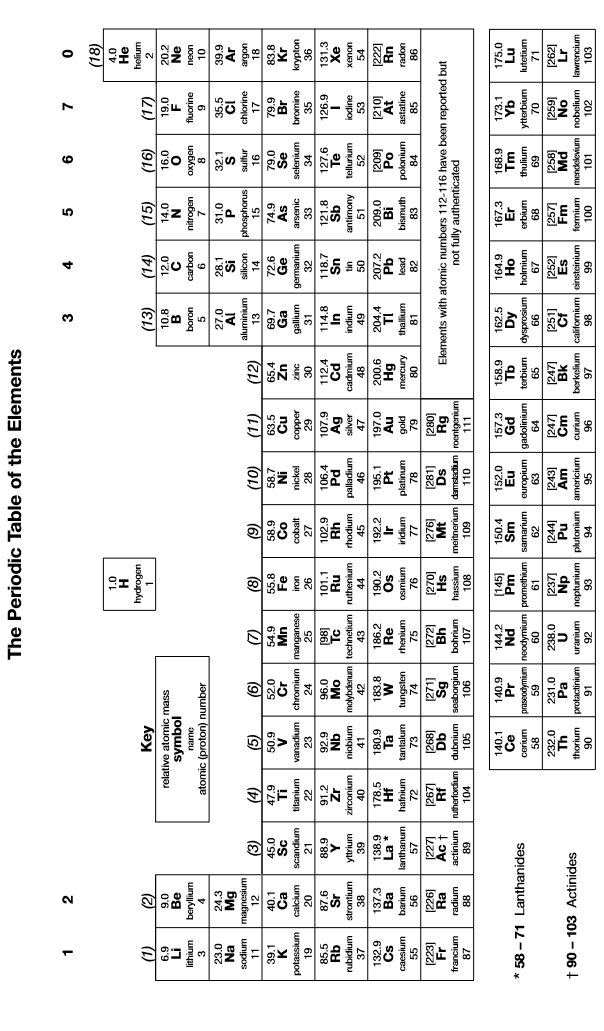 DEPARTMENT OF CHEMISTRYFOURAH BAY COLLEGE – UNIVERSITY OF SIERRA LEONECHEM 121KINETICS, THERMODYNAMICS AND ELECTROCHEMISTRYUnit 1 – Energetics and ThermodynamicsCONTINUOUS ASSESSMENTTEST2 pm Wednesday 15th AugustYou must have your own scientific calculatorAnswer all questionsTime allowed: 55 minutesName:             ……………………………………………………Adm/Reg No.        ………………..Unit 1 Continuous Assessment is worth 15% of the total marks for CHEM 121Your score will be divided into three parts:Lecture and Tutorial Attendance 10%Assignment 40%Test 50%1.The standard enthalpy of combustion of methane (CH4) is -890 kJmol-1. The standard enthalpy of combustion of methane (CH4) is -890 kJmol-1. (a) 0.1 g of methane is burned inside a calorimeter with a heat capacity of 120 JK-1. Calculate the temperature change in the calorimeter.(b)Calculate the mass of carbon dioxide released when enough methane is burned to release 10,000 kJ of energy.[5]2.An experiment was conducted to determine the enthalpy of combustion of liquid methanol. The energy obtained from burning 2.12 g of methanol was used to heat 150 g of water. The temperature of the water rose from 298 K to 362 K. The specific heat capacity of water is 4.18 J K–1 g–1.An experiment was conducted to determine the enthalpy of combustion of liquid methanol. The energy obtained from burning 2.12 g of methanol was used to heat 150 g of water. The temperature of the water rose from 298 K to 362 K. The specific heat capacity of water is 4.18 J K–1 g–1.(a)Use this information to calculate the standard enthalpy of combustion of methanol.(b)Identify the main source of error in the experiment.[5]3.(a)Write an equation for the reaction whose enthalpy change represents the enthalpy of neutralization of magnesium oxide by hydrochloric acid.3.(b)In an experiment, an excess of solid magnesium oxide was added to 50 cm3 of 3.0 mol dm–3 hydrochloric acid. The initial temperature of the solution was 21 °C. After reaction, the temperature had risen to 53 °C. The specific heat capacity of water is 4.2 J K–1 g–1. Use this information to calculate the enthalpy change for the reaction of one mole of magnesium oxide with hydrochloric acid.[5]4.(a)Write an equation to show the complete combustion of gaseous ethane (C2H6).(b)Use the information below to calculate the standard enthalpy of combustion of ethane.(c)Calculate the energy released when 100 g of ethane is completely burned. [5]5.(a)Use the mean bond enthalpy data from the table and the equation given below to calculate a value for the standard enthalpy of combustion of propene. All substances are in the gaseous state.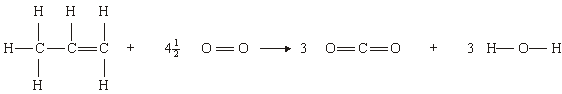 Use the mean bond enthalpy data from the table and the equation given below to calculate a value for the standard enthalpy of combustion of propene. All substances are in the gaseous state.(b)The accepted value for the standard enthalpy of combustion of propene is -2058 kJmol-1. Suggest why this value is different from your answer to 4 (a). [5]The accepted value for the standard enthalpy of combustion of propene is -2058 kJmol-1. Suggest why this value is different from your answer to 4 (a). [5]6.(a)State Hess’ Law.State Hess’ Law.(b)In a reforming reaction, hexane (C6H14) is converted into benzene (C6H6) and hydrogen gas.In a reforming reaction, hexane (C6H14) is converted into benzene (C6H6) and hydrogen gas.(i)Write an equation for this reaction.(ii)Use the following information to calculate the enthalpy change for the conversion of hexane into benzene and hydrogen:C6H14(g) + 9.5O2(g)  6CO2(g) + 7H2O(l); ΔHo = -4163 kJmol-1C6H6(g) + 7.5O2(g)  6CO2(g) + 3H2O(l); ΔHo = -3267 kJmol-1H2(g) + 0.5O2(g)  H2O(l); ΔHo =-286 kJmol-1[5]7.(a)Draw a Born-Haber cycle to show the formation of silver fluoride from its elements.Draw a Born-Haber cycle to show the formation of silver fluoride from its elements.(b)Use your Born-Haber cycle and the information below to calculate the bond dissociation enthalpy of the F-F bond:[5]Use your Born-Haber cycle and the information below to calculate the bond dissociation enthalpy of the F-F bond:[5]8.The standard enthalpy of solution of silver chloride is +77 kJmol-1.The standard enthalpy of solution of silver chloride is +77 kJmol-1.The standard enthalpy of solution of silver chloride is +77 kJmol-1.(a)Write an equation for the reaction for which the enthalpy change is the standard enthalpy of solution of silver chloride.Write an equation for the reaction for which the enthalpy change is the standard enthalpy of solution of silver chloride.(b)Draw an energy cycle to show the changes taking place when silver chloride dissolves in water.Draw an energy cycle to show the changes taking place when silver chloride dissolves in water.(c)Calculate the hydration enthalpy of the chloride ion, given that the lattice formation enthalpy for silver chloride is -905 kJmol-1 and the hydration enthalpy of the silver ion is -464 kJmol-1.Calculate the hydration enthalpy of the chloride ion, given that the lattice formation enthalpy for silver chloride is -905 kJmol-1 and the hydration enthalpy of the silver ion is -464 kJmol-1.(d)Comment on the likely solubility of silver chloride in water.[5]Comment on the likely solubility of silver chloride in water.[5]